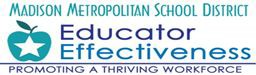 Wisconsin Post-Observation Form (Evaluator)Evaluator: MMSD Principal11 Practitioner: MMSD Teacher11In general, what worked?What didn’t work?What could have been done differently? Provide specific examples on instructional delivery and planning for each question.  
Other comments related to this lesson.
* All required fields should be completed before the form can be finalized.